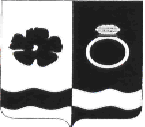 АДМИНИСТРАЦИЯ ПРИВОЛЖСКОГО МУНИЦИПАЛЬНОГО РАЙОНАРАСПОРЯЖЕНИЕ                       от                       2021г                                                      № _____-рОб утверждении перечня муниципальных нормативных правовых актов Приволжского муниципального района, устанавливающих обязательные требования и подлежащих проведению оценки применения обязательных требований.В соответствии со статьей 4  Федерального Закона от 31.07.2020 №247-ФЗ «Об обязательных требованиях в Российской Федерации», постановлением администрации Приволжского муниципального района от 11.08.2016 «518-п «Об оценке регулирующего воздействия проектов нормативно правовых актов администрации Приволжского муниципального района, затрагивающих вопросы осуществления предпринимательской и инвестиционной деятельности» Приволжского муниципального района:1. Утвердить перечень  муниципальных нормативных правовых актов Приволжского муниципального района, устанавливающих обязательные требования и подлежащих проведению оценки применения обязательных требований, на 2022 год (Приложение).2. Контроль за исполнением настоящего распоряжения возложить на заместителя главы администрации Приволжского муниципального района по экономическим вопросам Е.Б. Носкову.4. Настоящее распоряжение вступает в силу с момента его подписания.Глава Приволжскогомуниципального района					                 И.В. МельниковаПриложениек распоряжению администрацииПриволжского муниципального районаот              2021г     №     -рПеречень  муниципальных нормативных правовых актов администрации Приволжского муниципального района, устанавливающих обязательные требования и подлежащих проведению оценки применения обязательных требований, на 2022 год№Список муниципальных нормативных правовых актов администрации Приволжского муниципального района, устанавливающих обязательные требования и подлежащих проведению оценки применения обязательных требованийУполномоченные структурные подразделения администрации Приволжского муниципального района на проведение экспертизы муниципальных нормативных правовых актов Сроки проведения экспертизы1Постановление администрации Приволжского муниципального района от 14.10.2019 №513-п «Об утверждении порядка предоставления субсидий субъектам малого и среднего предпринимательства, занимающихся социально значимыми видами деятельности», официальный сайт Приволжского муниципального района https://privadmin.ru/ , информационный бюллетень «Вестник Совета и администрации Приволжского муниципального района»Комитет экономики и закупок Апрель-май 